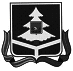 "17" августа 2021 годаРЕШЕНИЕ № 40/13Об утверждении результатов жеребьёвок по распределению между политическими партиями, зарегистрировавшими федеральные списки кандидатов, зарегистрированными кандидатами, выдвинутыми по одномандатному избирательному округу Брянская область – Брянский одномандатный избирательный округ №77, безвозмездной печатной площади, и определению дат публикации предвыборных агитационных материалов в региональных государственных периодических печатных изданиях, распространяемых в пределах территории  одномандатного избирательного округа Брянская область – Брянский одномандатный избирательный округ №77, при проведении выборов депутатов Государственной Думы Федерального Собрания Российской Федерации восьмого созыва в региональном государственном периодическом печатном издании ГБУ «Редакция газеты «Знамя»В соответствии с частью 6 статьи 66 Федерального закона от 22 февраля 2014 года №20-ФЗ «О выборах депутатов Государственной Думы Федерального собрания Российской Федерации» территориальная избирательная комиссия Злынковского районаРЕШИЛА:1. Утвердить Протоколы жеребьевок по распределению между политическими партиями, зарегистрировавшими федеральные списки кандидатов, и кандидатами, зарегистрированными по одномандатному избирательному округу Брянская область – Брянский одномандатный избирательный округ №77, бесплатной печатной площади для публикации предвыборных агитационных материалов в региональном государственном периодическом печатном издании ГБУ «Редакция газеты «Знамя» (приложение).2. Опубликовать информацию о датах публикации предвыборных агитационных материалов в региональном государственном периодическом печатном издании ГБУ «Редакция газеты «Знамя», разместить на информационном стенде территориальной избирательной комиссии Злынковского района, информационной странице ТИК Злынковского района Брянской области в информационно-телекоммуникационной сети «Интернет» и направить в Избирательную комиссию Брянской области.3. Контроль за исполнением настоящего решения оставляю за собой.Председатель территориальнойизбирательной комиссии 								А.Н. ПогреевСекретарь территориальнойизбирательной комиссии 								А.М. Воронинтерриториальная избирательная комиссияЗЛЫНКОВСКОГО РАЙОНА . Злынка, Брянской обл., площадь Свободы, тел. (48358) 2-25-72